Ce matériel a été produit grâce à un accord de coopération (n° 1 NU2HGH000047-01-00) entre les US Centers for Disease Control and Prevention (US CDC) et RTI International, 2022. Il est offert gratuitement pour être utilisé dans le cadre d'analyses et de recherches communautaires. Veuillez créditer les US CDC et RTI International. Pour plus d'informations, contactez GEarle-Richardson@cdc.gov.Le contenu et le format de ce questionnaire relèvent de la responsabilité des auteurs et ne représentent pas nécessairement la position officielle des CDC.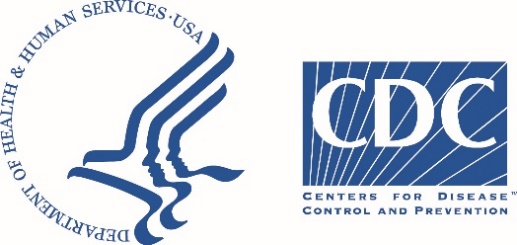 Informations sur l'INTERVIEWInformations sur l'INTERVIEW(Enregistrer Enquêteur et Code de Participant)Enquêteur : __________________Code de participant: __________(Enregistrer Localité et date /L’Heure de l'entretien)Localité (Village ou quartier): ________________________Aire de santé : ________________   Zone de santé : ___________________Date (dd/mm/aaaa) : ___ ___ / ___ ___ / ___ ____ ___ ___L’heure (hh : mm) : ____ ____ : ____ ____(Texte d’introduction :  Lisez le texte suivant avant de COMMENCER L’ENQUÊTE 2)Bonjour, mon nom est _______ (présentez également toute l'équipe présente). Nous sommes ici au nom du [ministre de la Santé]. Une épidémie de maladie à virus Ebola a touché votre région.  Le gouvernement [où toute autre entité menant des actions de réponse] prend des mesures pour identifier et tester les personnes susceptibles d'être infectées par le virus Ebola afin qu'elles soient prises en charge dans un hôpital spécialisé, et pour assurer la vaccination et le suivi des personnes qui ont été en contact étroit avec elles. Aujourd'hui, je souhaite vous poser quelques questions pour comprendre ce que vous pensez de cette maladie et des activités de réponse à Ebola dans votre communauté.  Les informations que nous recueillerons seront utilisées par [nom de l'agence] pour améliorer ses efforts visant à stopper la propagation d'Ebola.  Les questions devraient prendre environ 30 minutes.   Avant que vous vous décidiez à participer, j'aimerais apporter quelque précision :  Cette enquête est volontaire. Vous n’êtes pas obligé(e) de répondre à chaque question et vous pouvez choisir de mettre fin à l’enquête à tout moment.Il n’y a pas de bonnes ou de mauvaises réponses. C’est votre opinion qui m’intéresse. Si vous ne comprenez pas la question, faites-le moi savoir.Les informations que vous fournirez aujourd’hui resteront confidentielles.  On ne vous demandera pas votre identité dans le cadre de cette enquête.Le rapport que nous rédigerons constituera un résumé de toutes les enquêtes et il ne sera pas possible de vous identifier ou de savoir à quelles questions vous avez répondu.   Si à l’issue de cette enquête vous souhaitez poser des questions, vous pouvez contacter ___________ (nom) au _____________ (numéro de téléphone).Acceptez-vous de participer à cette enquête ? Oui ou NonNotez le consentement verbal ici ; si refus de participer, remerciez la personne pour son temps et clôturez l’enquête.  Chaque refus doit être consigné dans un registre quotidien.)      _____consentement verbal                                        Avant de commencer, avez-vous des questions à me poser ?  (Enregistre les questions ici)Texte de la questionOptions de réponseAvez-vous été informé de l’existence de cas d’Ébola dans votre localité/village/ville/ cité /ville ? OuiNonJe ne sais pasRefuse (Ne pas lire)Avez-vous vu un membre de l’équipe de riposte contre Ebola dans votre localité/village/cité/ville ?OuiNonJe ne sais pasRefuse (Ne pas lire)Lire pour la Q3: La MVE se manifeste habituellement par de la fièvre, des vomissements, de la diarrhée, des douleurs musculaires et un saignement des gencives ou autres saignements.Lire pour la Q3: La MVE se manifeste habituellement par de la fièvre, des vomissements, de la diarrhée, des douleurs musculaires et un saignement des gencives ou autres saignements.Si un membre de votre famille présente des signes d’Ébola, comment réagiriez-vous ?(Ne lisez pas les choix de réponse, cochez tout ce qui s’applique)Vous alertez l’équipe de riposte d’EbolaVous alertez d’autres autorités locales [Déterminez quelles autorités seraient considérées dans le contexte local [les équipes de riposte d’Ébola seraient-elles répertoriées séparément ?)]Vous le soignez chez vous comme d’habitudeVous le soignez chez vous, mais vous essayez de le tenir éloigné autant que possible des autres personnes Vous l’emmenez à la formation sanitaire la plus proche pour qu’il y soit soignéVous l’emmenez dans un centre de traitement d’Ébola pour recevoir un traitementVous l’emmenez chez un tradipraticien pour qu’il y soit soignéVous allez à la pharmacie pour acheter des médicamentsVous ne faites rienAutre (préciser): _____________Je ne sais pasRefuse (Ne pas lire)Si un membre de votre communauté était suspecté d’être infecté par le virus Ebola, que feriez-vous ?    (Ne lisez pas les choix de réponse, cochez tout ce qui s’applique)Vous alertez les autorités locales [Déterminez quelles seraient les autorités considérées dans le contexte local (les équipes de riposte Ebola seraient-elles répertoriées séparément ?)]Vous informez un responsable de la communauté locale de cette situation Vous encouragez le membre de la communauté à participer à la recherche de contactsVous encouragez les contacts étroits à participer à la recherche de contactsVous l’encouragez à se faire soigner dans une formation sanitaire Vous l’encouragez à se faire soigner dans un établissement de santé privé Vous l’encouragez à se faire soigner auprès d’un tradipraticien/guérisseurVous ne faites rienAutres (préciser) : _______________ Je ne sais pasRefuse (Ne pas lire)Surveillance d’EbolaSurveillance d’EbolaSurveillance d’EbolaÊtes-vous au courant de la recherche par les équipés de riposte des personnes potentiellement infectées par e virus Ebola dans votre localité/village/ cité/ville ?OuiNon à Lisez le script ci-dessousJe ne sais pas à Lisez le script ci-dessous
(SCRIPT) : L'équipe de surveillance d'Ebola recherche les personnes susceptibles d'être infectées par la maladie à virus Ebola et les aide à se faire tester et traiter rapidement. Cela donne à la personne la meilleure chance de se rétablir et réduit également les risques d'infection d'autres personnes. Ces activités sont dénommées la « surveillance des cas d’Ébola». Lorsque dans la communauté une personne susceptible d’être infectée par le virus Ébola fait l’objet d’un signalement, cela s’appelle une « alerte ». Passez à Q.9Refuse (Ne pas lire)OuiNon à Lisez le script ci-dessousJe ne sais pas à Lisez le script ci-dessous
(SCRIPT) : L'équipe de surveillance d'Ebola recherche les personnes susceptibles d'être infectées par la maladie à virus Ebola et les aide à se faire tester et traiter rapidement. Cela donne à la personne la meilleure chance de se rétablir et réduit également les risques d'infection d'autres personnes. Ces activités sont dénommées la « surveillance des cas d’Ébola». Lorsque dans la communauté une personne susceptible d’être infectée par le virus Ébola fait l’objet d’un signalement, cela s’appelle une « alerte ». Passez à Q.9Refuse (Ne pas lire)Avez-vous déjà vu ou parlé à un membre de l’équipe de riposte contre Ebola dans votre Localité/cité ?OuiNonà passez à Q.9Je ne sais pasà passez à Q.9Refuse (Ne pas lire)OuiNonà passez à Q.9Je ne sais pasà passez à Q.9Refuse (Ne pas lire)Si oui, comment qualifieriez-vous cette expérience ?Très bonne expérienceBonne expérienceMauvaise expérience à passez à Q.8bTrès mauvaise expérienceà passez à Q.8bRefuse (Ne pas lire)Très bonne expérienceBonne expérienceMauvaise expérience à passez à Q.8bTrès mauvaise expérienceà passez à Q.8bRefuse (Ne pas lire)8. Vous qualifiez cette expérience comme bonne. Pourriez-vous m’en dire davantage sur ce point ? Quelle en a été la cause/la raison ?Texte libre (écrivez):PASSEZ À Q.9Texte libre (écrivez):PASSEZ À Q.98b. Vous qualifiez cette expérience comme mauvaise. Pourriez-vous m’en dire davantage sur ce point ? Quelle en a été la cause/la raison ?Texte libre (écrivez): Texte libre (écrivez): Quelle est l’opinion des autres membres de votre communauté à propos de l’équipe de riposte contre Ebola?(Ne lisez pas les choix de réponse, cochez tout ce qui s’applique)Ils disent que c’est une bonne choseIls disent qu’ils le font pour de l’argentIls disent qu’ils contaminent les gens avec le virus ÉbolaIls disent que les équipes d’intervention désignent chaque personne malade comme étant atteinte d’EbolaJe ne sais pasIls ne disent rienAutres (préciser) : _________________________________________________Refuse (Ne pas lire)(Ne lisez pas les choix de réponse, cochez tout ce qui s’applique)Ils disent que c’est une bonne choseIls disent qu’ils le font pour de l’argentIls disent qu’ils contaminent les gens avec le virus ÉbolaIls disent que les équipes d’intervention désignent chaque personne malade comme étant atteinte d’EbolaJe ne sais pasIls ne disent rienAutres (préciser) : _________________________________________________Refuse (Ne pas lire)Centre de Traitement d’ÉbolaCentre de Traitement d’ÉbolaCentre de Traitement d’Ébola(Lisez le script): Lorsqu'une personne est suspectée d’être infectée par le virus Ebola, l'équipe de riposte contre Ebola l'emmène pour qu'elle soit testée et traitée dans un hôpital spécialisé appelé Centre de traitement d’Ébola ou « CTE ».(Lisez le script): Lorsqu'une personne est suspectée d’être infectée par le virus Ebola, l'équipe de riposte contre Ebola l'emmène pour qu'elle soit testée et traitée dans un hôpital spécialisé appelé Centre de traitement d’Ébola ou « CTE ».(Lisez le script): Lorsqu'une personne est suspectée d’être infectée par le virus Ebola, l'équipe de riposte contre Ebola l'emmène pour qu'elle soit testée et traitée dans un hôpital spécialisé appelé Centre de traitement d’Ébola ou « CTE ».Connaissez-vous un centre de traitement d’Ébola (CTE) dans votre localité/village/cité/ville ?OuiNon passez à Q.17Je ne sais pas passez à Q.17Refuse (Ne pas lire)OuiNon passez à Q.17Je ne sais pas passez à Q.17Refuse (Ne pas lire)Si oui, êtes-vous allé(e) au CTE ?OuiNon passez à Q.15Je ne sais pas passez à Q.15Refuse (Ne pas lire)OuiNon passez à Q.15Je ne sais pas passez à Q.15Refuse (Ne pas lire)Pour quel motif êtes-vous allé(e) au CTE ? (Cochez toutes les réponses pertinentes)J’ai assisté à une visite communautaire ou à une journée de portes ouvertes au CTEJ’ai rendu visite à un membre de ma famille ou à un amiJ’étais présent(e) en tant qu’intervenant(e) ou bénévoleJ’étais un(e) patient(e) atteint(e) d’ÉbolaAutre (préciser) :__________Refuse (Ne pas lire)(Cochez toutes les réponses pertinentes)J’ai assisté à une visite communautaire ou à une journée de portes ouvertes au CTEJ’ai rendu visite à un membre de ma famille ou à un amiJ’étais présent(e) en tant qu’intervenant(e) ou bénévoleJ’étais un(e) patient(e) atteint(e) d’ÉbolaAutre (préciser) :__________Refuse (Ne pas lire)Comme vous êtes déjà allé(e) au CTE, comment qualifieriez-vous cette expérience ?Une bonne expérienceUne mauvaise expérienceRefuse (Ne pas lire)Une bonne expérienceUne mauvaise expérienceRefuse (Ne pas lire)Vous qualifiez cette expérience comme [bonne/mauvaise]. Pourriez-vous m’en dire davantage sur ce point ? Quelle en a été la cause/la raison ?Texte libre (écrivez) :Texte libre (écrivez) :Quelle est l’opinion des autres membres de votre communauté à propos du centre de traitement d’Ébola ? (Ne lisez pas les choix de réponse, cochez tout ce qui s’applique)Ils disent que c’est une bonne choseIls disent que personne n’en ressort vivantIls disent que le personnel fait du mal aux gensIls disent que le personnel fournit à mangerIls disent que si vous coopérez, vous êtes corrompu(e)Ils disent que le personnel se fait de l’argentIls disent que le personnel contamine les gens avec le virus ÉbolaIls ne disent rienAutre (préciser) : ___________________________________________________ Je ne sais pas Refuse (Ne pas lire)(Ne lisez pas les choix de réponse, cochez tout ce qui s’applique)Ils disent que c’est une bonne choseIls disent que personne n’en ressort vivantIls disent que le personnel fait du mal aux gensIls disent que le personnel fournit à mangerIls disent que si vous coopérez, vous êtes corrompu(e)Ils disent que le personnel se fait de l’argentIls disent que le personnel contamine les gens avec le virus ÉbolaIls ne disent rienAutre (préciser) : ___________________________________________________ Je ne sais pas Refuse (Ne pas lire)Si vous ou un membre de votre famille présentiez des signes de MVE où iriez-vous le plus probablement pour vous faire soigner ?Je traiterais les symptômes chez moi J’irais dans un centre de traitement d’Ébolaà passez à Q. 18Je me rendrais dans un établissement de santé public (formation sanitaire, p. ex. : poste de santé, centre de santé, hôpital général de référence, hôpital provincial)J'irais dans un établissement de santé privé (p. ex. : dispensaire, centre médical, polyclinique/clinique)Je prierais ou me rendrais dans un lieu de prièreJ'irais chez un tradipraticienAutres (préciser)____________Je ne sais pasRefuse (Ne pas lire)Je traiterais les symptômes chez moi J’irais dans un centre de traitement d’Ébolaà passez à Q. 18Je me rendrais dans un établissement de santé public (formation sanitaire, p. ex. : poste de santé, centre de santé, hôpital général de référence, hôpital provincial)J'irais dans un établissement de santé privé (p. ex. : dispensaire, centre médical, polyclinique/clinique)Je prierais ou me rendrais dans un lieu de prièreJ'irais chez un tradipraticienAutres (préciser)____________Je ne sais pasRefuse (Ne pas lire)Pourquoi privilégieriez-vous cet endroit pour vous faire soigner plutôt que de recourir à un CTE ?(Ne lisez pas les choix de réponse, cochez tout ce qui s’applique)Le CTE est trop éloignéJe ne sais pas où trouver un CTELe personnel du CTE n’est pas qualifiéLe personnel du CTE est étrangerLes personnes y sont maltraitées par le personnel du CTETous ceux qui se rendent dans un CTE meurentLes personnes sont infectées par le virus Ébola en raison des conditions insalubres des CTELes personnes qui se rendent dans un CTE sont volontairement infectées par le virus Ébola par le personnel du CTELes patients ne peuvent pas recevoir de visiteurs au CTENous ne savons pas ce qu’il se passe dans les CTEMa communauté ne serait pas d’accord Ma famille ne serait pas d’accordAutres (préciser)____________Je ne sais pasRefuse (Ne pas lire)(Ne lisez pas les choix de réponse, cochez tout ce qui s’applique)Le CTE est trop éloignéJe ne sais pas où trouver un CTELe personnel du CTE n’est pas qualifiéLe personnel du CTE est étrangerLes personnes y sont maltraitées par le personnel du CTETous ceux qui se rendent dans un CTE meurentLes personnes sont infectées par le virus Ébola en raison des conditions insalubres des CTELes personnes qui se rendent dans un CTE sont volontairement infectées par le virus Ébola par le personnel du CTELes patients ne peuvent pas recevoir de visiteurs au CTENous ne savons pas ce qu’il se passe dans les CTEMa communauté ne serait pas d’accord Ma famille ne serait pas d’accordAutres (préciser)____________Je ne sais pasRefuse (Ne pas lire)Suivi de contactsSuivi de contactsSuivi de contactsAvez-vous entendu parler du suivi de contacts ? [Utilisez un terme local différent s’il est plus courant]OuiNon Lisez le script ci-dessous3. Je ne sais pas passez à Q.25
(Lisez le script) : Le suivi de contacts désigne le moment où l’équipe de riposte contre Ébola collecte les noms de toutes les personnes qui ont été très proches ou en contact avec une personne atteinte d’Ébola. Ensuite, ils rendent visite ou parlent avec toutes ces personnes tous les jours pendant 21 jours afin que, si elles tombent malades de virus Ebola , qu’elles puissent être traitées immédiatement, ce qui augmente leurs chances de survie.  Passez à Q.254.  Refuse (Ne pas lire)OuiNon Lisez le script ci-dessous3. Je ne sais pas passez à Q.25
(Lisez le script) : Le suivi de contacts désigne le moment où l’équipe de riposte contre Ébola collecte les noms de toutes les personnes qui ont été très proches ou en contact avec une personne atteinte d’Ébola. Ensuite, ils rendent visite ou parlent avec toutes ces personnes tous les jours pendant 21 jours afin que, si elles tombent malades de virus Ebola , qu’elles puissent être traitées immédiatement, ce qui augmente leurs chances de survie.  Passez à Q.254.  Refuse (Ne pas lire)Est-ce que le suivi de contacts se fait dans votre communauté ?OuiNonJe ne sais pasRefuse (Ne pas lire)OuiNonJe ne sais pasRefuse (Ne pas lire)19b. Avez-vous déjà été identifié(e) par l’équipe de riposte contre Ébola comme un  « contact » après avoir été à proximité d’une personne atteinte d’Ébola ?OuiNon passez à Q.24Je ne sais pas passez à Q.24Refuse (Ne pas lire)OuiNon passez à Q.24Je ne sais pas passez à Q.24Refuse (Ne pas lire)Lorsque vous avez été identifié(e) comme contact, avez-vous consenti à ce que quelqu’un vienne chez vous tous les jours pendant 21 jours pour vérifier votre température et vous demander si vous aviez des symptômes d’Ébola ?OuiNon passez à Q.23Je ne sais pas passez à Q.24Refuse (Ne pas lire)OuiNon passez à Q.23Je ne sais pas passez à Q.24Refuse (Ne pas lire)Comment s’est déroulé cette expérience ?Une bonne expérienceUne mauvaise expérienceà passez à Q.22bRefuse (Ne pas lire)Une bonne expérienceUne mauvaise expérienceà passez à Q.22bRefuse (Ne pas lire)Vous qualifiez cette expérience comme bonne. Pourriez-vous m’en dire davantage sur ce point ? Quelle en a été la cause/la raison ?Texte libre (écrivez) : PASSEZ À Q.24Texte libre (écrivez) : PASSEZ À Q.2422b. Vous qualifiez cette expérience comme mauvaise. Pourriez-vous m’en dire davantage sur ce point ? Quelle en a été la cause/la raison ?Texte libre (écrivez) : Texte libre (écrivez) : Si vous n’avez pas consenti, quelle a été la raison ? (Ne lisez pas les choix de réponse, cochez tout ce qui s’applique)Je ne comprends pas le but du suivi des contacts21 jours, c’est trop longJe ne veux pas que les membres de ma communauté sachent que je suis contactJe ne connais pas les personnes qui effectuent le suivi de contactsJe ne fais pas confiance aux personnes qui effectuent le suivi de contactsLes personnes qui effectuent le suivi de contacts propagent la maladieLes personnes qui effectuent le suivi de contacts essaient de gagner de l’argent grâce à l’interventionCeux qui effectuent le suivi de contacts ne traitent pas bien les gensAutres (préciser)_________________________________________________Je ne sais pasRefuse (Ne pas lire)(Ne lisez pas les choix de réponse, cochez tout ce qui s’applique)Je ne comprends pas le but du suivi des contacts21 jours, c’est trop longJe ne veux pas que les membres de ma communauté sachent que je suis contactJe ne connais pas les personnes qui effectuent le suivi de contactsJe ne fais pas confiance aux personnes qui effectuent le suivi de contactsLes personnes qui effectuent le suivi de contacts propagent la maladieLes personnes qui effectuent le suivi de contacts essaient de gagner de l’argent grâce à l’interventionCeux qui effectuent le suivi de contacts ne traitent pas bien les gensAutres (préciser)_________________________________________________Je ne sais pasRefuse (Ne pas lire)Que disent les autres membres de votre communauté à propos du suivi de contacts ? (Ne lisez pas les choix de réponse, cochez tout ce qui s’applique)Ils disent que c’est une bonne choseIls disent que les personnes en charge de suivi de contacts sont corrompuesIls disent qu’ils ne comprennent pas ce que font les personnes en charge de suivi de contactsIls disent que les personnes en charge de suivi de contacts ne se présentent pas ou viennent en retardIls disent que les personnes en charge de suivi de contacts propagent la maladie Ils disent que les personnes en charge de suivi de contacts ne s’occupent pas bien les gensIls ne disent rienAutres (préciser)__________________________________________________Je ne sais pasRefuse (Ne pas lire)(Ne lisez pas les choix de réponse, cochez tout ce qui s’applique)Ils disent que c’est une bonne choseIls disent que les personnes en charge de suivi de contacts sont corrompuesIls disent qu’ils ne comprennent pas ce que font les personnes en charge de suivi de contactsIls disent que les personnes en charge de suivi de contacts ne se présentent pas ou viennent en retardIls disent que les personnes en charge de suivi de contacts propagent la maladie Ils disent que les personnes en charge de suivi de contacts ne s’occupent pas bien les gensIls ne disent rienAutres (préciser)__________________________________________________Je ne sais pasRefuse (Ne pas lire)S’il vous arrivait, à l’avenir, d’être identifié(e) comme un contact éventuel, accepteriez-vous que quelqu’un vienne chez vous tous les jours pendant 21 jours pour vous observer, afin que, si vous tombez malade, ils puissent vous envoyer immédiatement recevoir un traitement contre le virus Ebola?Oui  passer à la Q.27NonPas sûr(e)  passer à la Q.27Refuse (Ne pas lire)Oui  passer à la Q.27NonPas sûr(e)  passer à la Q.27Refuse (Ne pas lire)Si non, pourquoi pas ? (Ne lisez pas les choix de réponse, cochez tout ce qui s’applique)Je ne comprends pas le but du suivi de contacts21 jours, c’est trop longJe ne veux pas que les membres de ma communauté sachent que je suis un contactJe ne connais pas les personnes qui effectuent le suivi r de contacts dans ma communautéLes personnes qui effectuent le suivi de contacts propagent la maladieLes personnes qui effectuent le suivi de contacts essaient de gagner de l’argent grâce à l’interventionAutres (préciser)____________Je ne sais pasRefuse (Ne pas lire)(Ne lisez pas les choix de réponse, cochez tout ce qui s’applique)Je ne comprends pas le but du suivi de contacts21 jours, c’est trop longJe ne veux pas que les membres de ma communauté sachent que je suis un contactJe ne connais pas les personnes qui effectuent le suivi r de contacts dans ma communautéLes personnes qui effectuent le suivi de contacts propagent la maladieLes personnes qui effectuent le suivi de contacts essaient de gagner de l’argent grâce à l’interventionAutres (préciser)____________Je ne sais pasRefuse (Ne pas lire)S’il vous arrivait de présenter des symptômes de la MVE, accepteriez-vous de donner les noms des personnes avec lesquelles vous avez été en contact ?Oui passez à Q.29NonJe ne sais pasRefuse (Ne pas lire)Oui passez à Q.29NonJe ne sais pasRefuse (Ne pas lire)Si non, pourquoi pas ?(Ne lisez pas les choix de réponse, cochez tout ce qui s’applique)Je ne comprends pas le but du suivi des contactsJe ne souhaiterais pas que les membres de ma communauté sachent que j’ai contracté la maladie à virus ÉbolaJe ne connais pas les personnes qui effectuent le suivi de contacts dans ma communautéLes personnes qui effectuent le suivi de contacts dans ma de contacts propagent la maladieLes personnes qui effectuent le suivi de contacts dans ma communauté essaient de gagner de l’argent grâce à l’interventionJe ne sais pas ce que les personnes en charge de suivi de contacts dans ma de contacts feraient avec ces informationsAutres (préciser)__________________________________________________Je ne sais pasRefuse (Ne pas lire)(Ne lisez pas les choix de réponse, cochez tout ce qui s’applique)Je ne comprends pas le but du suivi des contactsJe ne souhaiterais pas que les membres de ma communauté sachent que j’ai contracté la maladie à virus ÉbolaJe ne connais pas les personnes qui effectuent le suivi de contacts dans ma communautéLes personnes qui effectuent le suivi de contacts dans ma de contacts propagent la maladieLes personnes qui effectuent le suivi de contacts dans ma communauté essaient de gagner de l’argent grâce à l’interventionJe ne sais pas ce que les personnes en charge de suivi de contacts dans ma de contacts feraient avec ces informationsAutres (préciser)__________________________________________________Je ne sais pasRefuse (Ne pas lire)Vaccination contre le virus ÉbolaVaccination contre le virus ÉbolaVaccination contre le virus ÉbolaAvez-vous entendu parler du vaccin contre le virus Ébola ?OuiNon Lisez le script ci-dessousJe ne sais pas Lisez le script ci-dessous
script: Un vaccin permettant de se protéger contre le virus Ébola est proposé aux personnes qui ont été en contact étroit avec des personnes atteintes par le virus Ébola (famille, amis et professionnels de la santé).  Passez à Q. 41 Refuse (Ne pas lire)OuiNon Lisez le script ci-dessousJe ne sais pas Lisez le script ci-dessous
script: Un vaccin permettant de se protéger contre le virus Ébola est proposé aux personnes qui ont été en contact étroit avec des personnes atteintes par le virus Ébola (famille, amis et professionnels de la santé).  Passez à Q. 41 Refuse (Ne pas lire)Vous a-t-on déjà proposé un vaccin contre le virus Ébola ?   OuiNon passez à Q.40Je ne sais pas passez à Q.40Refuse (Ne pas lire)OuiNon passez à Q.40Je ne sais pas passez à Q.40Refuse (Ne pas lire)Si oui, avez-vous consenti à être vacciné(e) ?  OuiNon passez à Q.38Je ne sais pas passez à Q.38Refuse (Ne pas lire)OuiNon passez à Q.38Je ne sais pas passez à Q.38Refuse (Ne pas lire)Dans quelle ville avez-vous reçu le vaccin ?BeniButemboGomaAutres (préciser)___________________________________________________Refuse (Ne pas lire)BeniButemboGomaAutres (préciser)___________________________________________________Refuse (Ne pas lire)32b. Si vous avez consenti à être vacciné(e), combien d’injections avez-vous reçues ?J’ai reçu une injection passez à Q.34J’ai reçu deux injections passez à Q.34J’ai reçu 3 injections passez à Q.34Aucune, je n’ai pas reçu de vaccin.Refuse (Ne pas lire)J’ai reçu une injection passez à Q.34J’ai reçu deux injections passez à Q.34J’ai reçu 3 injections passez à Q.34Aucune, je n’ai pas reçu de vaccin.Refuse (Ne pas lire)Si vous avez consenti mais n’avez jamais été vacciné(e), pour quelle raison n’avez-vous pas été vacciné(e) ? (Ne lisez pas les choix de réponse, cochez tout ce qui s’applique)J’ai changé d’avisLe lieu de vaccination était trop loin L’heure de la vaccination ne me convenait pasLes vaccinateurs ne m’ont pas vacciné(e)Les vaccinateurs m’ont demandé de l’argentJ’ai dû attendre trop longtemps sur le site de vaccinationAutres (préciser)____________Je ne sais pasRefuse (Ne pas lire)TOUS LES CHOIX DE REPONSE, PASSER A LA QUESTION 41(Ne lisez pas les choix de réponse, cochez tout ce qui s’applique)J’ai changé d’avisLe lieu de vaccination était trop loin L’heure de la vaccination ne me convenait pasLes vaccinateurs ne m’ont pas vacciné(e)Les vaccinateurs m’ont demandé de l’argentJ’ai dû attendre trop longtemps sur le site de vaccinationAutres (préciser)____________Je ne sais pasRefuse (Ne pas lire)TOUS LES CHOIX DE REPONSE, PASSER A LA QUESTION 41Comme vous avez été vacciné(e), comment qualifieriez-vous l’expérience de la première administration du vaccin ?Une bonne expérienceUne mauvaise expérience passez à Q.35bRefuse (Ne pas lire)Une bonne expérienceUne mauvaise expérience passez à Q.35bRefuse (Ne pas lire)Vous qualifiez cette expérience comme bonne. Pourriez-vous m’en dire davantage sur ce point ? Quelle en a été la cause/la raison ?Texte libre (écrivez) :PASSER A LA QUESTION 36Texte libre (écrivez) :PASSER A LA QUESTION 3635b. Vous qualifiez cette expérience comme mauvaise. Pourriez-vous m’en dire davantage sur ce point ? Quelle en a été la cause/la raison ?Texte libre (écrivez) :Texte libre (écrivez) :Comme vous avez été vacciné(e) une deuxième fois, comment qualifieriez-vous cette expérience ?Une bonne expérienceUne mauvaise expérience  passez à Q.37bN’a pas reçu la deuxième dose de vaccin passez à Q.41Refuse (Ne pas lire)Une bonne expérienceUne mauvaise expérience  passez à Q.37bN’a pas reçu la deuxième dose de vaccin passez à Q.41Refuse (Ne pas lire)Vous qualifiez cette expérience comme bonne. Pourriez-vous m’en dire davantage sur ce point ? Quelle en a été la cause/la raison ?Texte libre (écrivez) :Passer à la question 41Texte libre (écrivez) :Passer à la question 4137b. Vous qualifiez cette expérience comme mauvaise. Pourriez-vous m’en dire davantage sur ce point ? Quelle en a été la cause/la raison ?Texte libre (écrivez) :Texte libre (écrivez) :Si vous n’avez pas accepté de vous faire vacciner, quel en a été le motif ? (Ne lisez pas les choix de réponse, cochez tout ce qui s’applique)INUTILEÉbola n’est pas réelJe ne pense pas être à risque 	de contracter le virus ÉbolaINEFFICACEJe ne pense pas que le vaccin soit efficaceDANGEREUXJe crois que le vaccin transmet le virus ÉbolaLe vaccin entraîne la mortLe vaccin a des effets secondaires nocifsTROP DIFFICILE A AVOIR On me l’a proposé, mais on m’a dit que je n’étais pas admissible Le centre de vaccination est trop éloignéLa vaccination prend trop de tempsJe ne sais pas comment me faire vaccinerAUTREAutres (préciser)___________________________________________Je ne sais pasRefuse (Ne pas lire)(Ne lisez pas les choix de réponse, cochez tout ce qui s’applique)INUTILEÉbola n’est pas réelJe ne pense pas être à risque 	de contracter le virus ÉbolaINEFFICACEJe ne pense pas que le vaccin soit efficaceDANGEREUXJe crois que le vaccin transmet le virus ÉbolaLe vaccin entraîne la mortLe vaccin a des effets secondaires nocifsTROP DIFFICILE A AVOIR On me l’a proposé, mais on m’a dit que je n’étais pas admissible Le centre de vaccination est trop éloignéLa vaccination prend trop de tempsJe ne sais pas comment me faire vaccinerAUTREAutres (préciser)___________________________________________Je ne sais pasRefuse (Ne pas lire)Si vous n’aviez pas accepté de vous faire vacciner, changeriez-vous d’avis si l’on vous le proposait maintenant ?   OuiNonJe ne sais pasRefuse (Ne pas lire)Tous les choix de réponse, passer à la question 41OuiNonJe ne sais pasRefuse (Ne pas lire)Tous les choix de réponse, passer à la question 41Si on ne vous a encore jamais proposé de vous faire vacciner contre le virus Ébola, accepteriez-vous de le faire si on vous le proposait maintenant ?   OuiNonJe ne sais pasRefuse (Ne pas lire)OuiNonJe ne sais pasRefuse (Ne pas lire)Enterrements dignes et sécurisésEnterrements dignes et sécurisésEnterrements dignes et sécurisésAvez-vous entendu parler des enterrements dignes et sécurisés (EDS) ?OuiNon (Lire le script ci-dessous.), Je ne sais pas (Lire le script ci-dessous)
(Lisez le script) : Par enterrement digne et sécurisé, on entend une pratique qui consiste à enterrer un être cher en respectant les coutumes à l’aide d’un équipement de protection spécial et de procédures destinées à protéger toutes les personnes contre la MVE transmise par le biais des fluides corporels du défunt. L’équipe d’inhumation collabore avec la famille en vue d’effectuer, dans la mesure du possible, une inhumation dans le respect des traditions locales. Passez à Q.45Refuse (Ne pas lire)OuiNon (Lire le script ci-dessous.), Je ne sais pas (Lire le script ci-dessous)
(Lisez le script) : Par enterrement digne et sécurisé, on entend une pratique qui consiste à enterrer un être cher en respectant les coutumes à l’aide d’un équipement de protection spécial et de procédures destinées à protéger toutes les personnes contre la MVE transmise par le biais des fluides corporels du défunt. L’équipe d’inhumation collabore avec la famille en vue d’effectuer, dans la mesure du possible, une inhumation dans le respect des traditions locales. Passez à Q.45Refuse (Ne pas lire)Avez-vous déjà assisté à l’enterrement digne et sécurisé d’un membre de la communauté ?OuiNon passez à Q.45Je ne sais pas passez à Q.45Refuse (Ne pas lire)OuiNon passez à Q.45Je ne sais pas passez à Q.45Refuse (Ne pas lire)Comme vous avez assisté à un enterrement digne et sécurisé, comment qualifieriez-vous cette pratique?Une bonne pratiqueUne mauvaise pratique  passez à Q.44bRefuse (Ne pas lire)Une bonne pratiqueUne mauvaise pratique  passez à Q.44bRefuse (Ne pas lire)Vous qualifiez cette pratique comme bonne. Pourriez-vous m’en dire davantage sur ce point ? Quelle en a été la cause/la raison ?Texte libre (écrivez) :PASSER A LA QUESTION 45Texte libre (écrivez) :PASSER A LA QUESTION 4544b. Vous qualifiez cette pratique comme mauvaise. Pourriez-vous m’en dire davantage sur ce point ? Quelle en a été la cause/la raison ?Texte libre (écrivez) :Texte libre (écrivez) :Si un membre de votre famille venait à décéder d’une maladie susceptible d’être due au virus Ébola, accepteriez-vous de le faire enterrer en respectant des pratiques d’enterrement digne et sécurisé?Oui passez à Q.47NonJe ne sais pas passez à Q.47Refuse (Ne pas lire)Oui passez à Q.47NonJe ne sais pas passez à Q.47Refuse (Ne pas lire)Sinon pourquoi ?(Ne lisez pas les choix de réponse, cochez tout ce qui s’applique)Je ne comprends pas le but des EDSLes EDS ne respectent pas les normes et les pratiques d’inhumation de notre cultureJe veux pouvoir assister à l’inhumation et l’EDS ne le permet pasJe ne connais pas les personnes qui s’occupent des EDSJe ne fais pas confiance aux personnes en charge des EDSLes personnes qui réalisent les EDS n’appartiennent pas à notre communautéJe ne fais pas confiance aux personnes qui réalisent des EDSUn membre de ma famille est mort d’une autre cause que la MVE, l’application de cette pratique est donc inutileAutres (préciser)____________Refuse (Ne pas lire)(Ne lisez pas les choix de réponse, cochez tout ce qui s’applique)Je ne comprends pas le but des EDSLes EDS ne respectent pas les normes et les pratiques d’inhumation de notre cultureJe veux pouvoir assister à l’inhumation et l’EDS ne le permet pasJe ne connais pas les personnes qui s’occupent des EDSJe ne fais pas confiance aux personnes en charge des EDSLes personnes qui réalisent les EDS n’appartiennent pas à notre communautéJe ne fais pas confiance aux personnes qui réalisent des EDSUn membre de ma famille est mort d’une autre cause que la MVE, l’application de cette pratique est donc inutileAutres (préciser)____________Refuse (Ne pas lire)Si une personne décédait d’une cause quelconque en période d’épidémie d’Ébola dans votre communauté, accepteriez-vous de la faire enterrer par le biais des pratiques d’enterrement digne et sécurisé?Oui lire le script ci-dessous sur la réponse en général, puis passez à Q. 49NonJe ne sais pasRefuse (Ne pas lire)Oui lire le script ci-dessous sur la réponse en général, puis passez à Q. 49NonJe ne sais pasRefuse (Ne pas lire)Sinon pourquoi pas ?(Ne lisez pas les choix de réponse, cochez tout ce qui s’applique)Les décès non suspectés ou non confirmés comme ayant été provoqués par la MVE ne devraient pas respecter les EDSJe ne comprends pas le but des EDSLes EDS ne respectent pas les normes et les pratiques d’inhumation de notre cultureJe veux pouvoir assister à l’inhumation et l’EDS ne le permet pasJe ne connais pas les personnes qui réalisent les EDSLes personnes qui réalisent les EDS n’appartiennent pas à notre communautéJe ne fais pas confiance aux personnes qui réalisent des EDSAutres (préciser)____________Refuse (Ne pas lire)(Ne lisez pas les choix de réponse, cochez tout ce qui s’applique)Les décès non suspectés ou non confirmés comme ayant été provoqués par la MVE ne devraient pas respecter les EDSJe ne comprends pas le but des EDSLes EDS ne respectent pas les normes et les pratiques d’inhumation de notre cultureJe veux pouvoir assister à l’inhumation et l’EDS ne le permet pasJe ne connais pas les personnes qui réalisent les EDSLes personnes qui réalisent les EDS n’appartiennent pas à notre communautéJe ne fais pas confiance aux personnes qui réalisent des EDSAutres (préciser)____________Refuse (Ne pas lire)(Lisez le script) : Comme nous l’avons indiqué, les interventions de la riposte contre la maladie à virus Ébola s’articulent autour d’un certain nombre d’actions au sein de la communauté : la détection précoce des cas d’Ébola et le traitement des personnes contaminées, le suivi des contacts pour les prendre en charge s’ils tombent malades, la vaccination des contacts et des professionnels de la santé pour éviter qu’ils tombent malades et la réalisation d’enterrements dignes et sécurisés pour empêcher la propagation du virus Ébola. Je vais à présent vous poser quelques questions sur les interventions de l’équipe riposte contre le virus Ebola dans son ensemble.(Lisez le script) : Comme nous l’avons indiqué, les interventions de la riposte contre la maladie à virus Ébola s’articulent autour d’un certain nombre d’actions au sein de la communauté : la détection précoce des cas d’Ébola et le traitement des personnes contaminées, le suivi des contacts pour les prendre en charge s’ils tombent malades, la vaccination des contacts et des professionnels de la santé pour éviter qu’ils tombent malades et la réalisation d’enterrements dignes et sécurisés pour empêcher la propagation du virus Ébola. Je vais à présent vous poser quelques questions sur les interventions de l’équipe riposte contre le virus Ebola dans son ensemble.(Lisez le script) : Comme nous l’avons indiqué, les interventions de la riposte contre la maladie à virus Ébola s’articulent autour d’un certain nombre d’actions au sein de la communauté : la détection précoce des cas d’Ébola et le traitement des personnes contaminées, le suivi des contacts pour les prendre en charge s’ils tombent malades, la vaccination des contacts et des professionnels de la santé pour éviter qu’ils tombent malades et la réalisation d’enterrements dignes et sécurisés pour empêcher la propagation du virus Ébola. Je vais à présent vous poser quelques questions sur les interventions de l’équipe riposte contre le virus Ebola dans son ensemble.Pouvez-vous me dire quels pourraient être, selon vous, les avantages de la riposte? Pouvez-vous me dire quels pourraient être, selon vous, les avantages de la riposte? (Ne lisez pas les choix de réponse, cochez tout ce qui s’applique)Arrêter ou mettre fin au virus Ébola Nous aider à éviter de tomber maladeNous fournir un centre de traitement d’ÉbolaNous fournir du matériel pour prévenir la maladie à virus Ébola (EPI) Équipement de protection individuelleConstruire un laboratoireNous vacciner contre le virus Ébola Offrir à de nombreuses personnes des emplois rémunérés Fournir aux contacts une aide alimentaireAutres (préciser)____________L’intervention n’a pas d’effets bénéfiquesJe ne sais pasRefuse (Ne pas lire)Pouvez-vous me dire quels sont les principaux inconvénients de la riposte? (Ne lisez pas les choix de réponse, cochez tout ce qui s’applique)Toutes les maladies seraient causées par EbolaLe personnel d’intervention est là pour gagner de l’argentL’intervention de lutte contre le virus Ébola embauche des étrangersLa gratuité des soins entraîne une saturation du centre de santéLa qualité des soins de santé est moins bonneLes chefs reçoivent des pots-de-vinLes travailleurs de la santé reçoivent des pots-de-vinIl n’y a pas d’effets néfastesAutres (préciser)_________________________________________________Je ne sais pasRefuse (Ne pas lire)(Ne lisez pas les choix de réponse, cochez tout ce qui s’applique)Toutes les maladies seraient causées par EbolaLe personnel d’intervention est là pour gagner de l’argentL’intervention de lutte contre le virus Ébola embauche des étrangersLa gratuité des soins entraîne une saturation du centre de santéLa qualité des soins de santé est moins bonneLes chefs reçoivent des pots-de-vinLes travailleurs de la santé reçoivent des pots-de-vinIl n’y a pas d’effets néfastesAutres (préciser)_________________________________________________Je ne sais pasRefuse (Ne pas lire)Qu‘est-ce qui peut être amélioré dans riposte en collaboration avec la communauté?Texte libre (écrivez) :Texte libre (écrivez) :DémographieDémographieDémographie(Lisez le script) : Nous vous remercions d’avoir pris le temps de participer à cette enquête. Avant de terminer, j’aimerais vous poser quelques questions pour nous permettre d’en savoir un peu plus sur votre contexte personnel.(Lisez le script) : Nous vous remercions d’avoir pris le temps de participer à cette enquête. Avant de terminer, j’aimerais vous poser quelques questions pour nous permettre d’en savoir un peu plus sur votre contexte personnel.(Lisez le script) : Nous vous remercions d’avoir pris le temps de participer à cette enquête. Avant de terminer, j’aimerais vous poser quelques questions pour nous permettre d’en savoir un peu plus sur votre contexte personnel.Quel est votre date de naissance?Date (jj/mm/aaaa):___ ___ /___ ___ /___ ___ ___ ___Date (jj/mm/aaaa):___ ___ /___ ___ /___ ___ ___ ___[Notez le sexe du participant]HommeFemmeHommeFemmeQuel est le niveau d'études le plus élevé que vous avez atteint ?Aucun École primaireÉcole secondaire Diplôme d'enseignement secondaireDiplôme universitaire École technique ou professionnelleRefuse (Ne pas lire)Aucun École primaireÉcole secondaire Diplôme d'enseignement secondaireDiplôme universitaire École technique ou professionnelleRefuse (Ne pas lire)Quelle est l'activité dans laquelle vous générez la majorité de vos revenus ?Aucune activitéAgriculture, élevage, sylviculture, et pêcheActivités extractivesActivités de fabricationProduction et distribution d’électricité, de gaz et d’eauConstruction des bâtiments et génie civilActivités d’hébergement et de restaurationTransport et entreposageActivités de poste et de télécommunicationActivités financières et d’assurancesActivités professionnelles, scientifiques et techniquesActivités immobilières et services administratifs et d’appuiAdministration publique, défense et sécurité sociale obligatoireÉducationSanté et action socialeArts, spectacles et loisirsDébrouillard (à préciser) ___________Homme ou femme d’affaires Petit commerce Autres (préciser)____________Refuse (Ne pas lire)Aucune activitéAgriculture, élevage, sylviculture, et pêcheActivités extractivesActivités de fabricationProduction et distribution d’électricité, de gaz et d’eauConstruction des bâtiments et génie civilActivités d’hébergement et de restaurationTransport et entreposageActivités de poste et de télécommunicationActivités financières et d’assurancesActivités professionnelles, scientifiques et techniquesActivités immobilières et services administratifs et d’appuiAdministration publique, défense et sécurité sociale obligatoireÉducationSanté et action socialeArts, spectacles et loisirsDébrouillard (à préciser) ___________Homme ou femme d’affaires Petit commerce Autres (préciser)____________Refuse (Ne pas lire)Quelle est votre principale langue parlée ?FrançaisLingalaKiswahiliKinandeAutres (préciser)____________Refuse (Ne pas lire)FrançaisLingalaKiswahiliKinandeAutres (préciser)____________Refuse (Ne pas lire)Quel est votre dialecte (langue de la tribu) ?[Langue 1][Langue 2][Langue 3]Autres (préciser)____________Refuse (Ne pas lire)[Langue 1][Langue 2][Langue 3]Autres (préciser)____________Refuse (Ne pas lire)Dans laquelle des langues suivantes préféreriez-vous recevoir des informations sur la santé ?[Langue 1][Langue 2][Langue 3]Autres (préciser)____________Refuse (Ne pas lire)[Langue 1][Langue 2][Langue 3]Autres (préciser)____________Refuse (Ne pas lire)Quel est votre religion ? Protestant Catholique L’Église de réveilMusulman KimbanguistesNon croyant Autres (préciser)____________Refuse (Ne pas lire)Protestant Catholique L’Église de réveilMusulman KimbanguistesNon croyant Autres (préciser)____________Refuse (Ne pas lire)(Lisez le script) : Merci, cette étape marque la fin de notre enquête. Avez-vous des questions à nous poser avant que nous partions ?(Lisez le script) : Merci, cette étape marque la fin de notre enquête. Avez-vous des questions à nous poser avant que nous partions ?(Lisez le script) : Merci, cette étape marque la fin de notre enquête. Avez-vous des questions à nous poser avant que nous partions ?